„RÓŻYCZKI”BLOK TAMETYCZNY: „Ile nóg ma stonoga?”WTOREK – 09.06.2020TEMAT DNIA:  „Wesoła stonoga”Cele szczegółowe: Dziecko: Rozwija koordynację wzrokowo-ruchowąReaguje na sygnał dźwiękowy podczas zabawySamodzielnie zakłada obuwieDoskonali ogólną sprawność ruchowąRozwija umiejętność liczeniaNaśladuje ruchy występujące w piosenceĆwiczy mięśnie narządów mowyW skupieniu słucha koncertuWitamy rodziców i dzieci z grupy „Różyczki”, niżej zamieszczamy propozycje zabaw na dziś.„Kwiaty na łące”- rodzic przygotowuje konturowy rysunek kwiatów włożony do foliowej koszulki. Dziecko  stara się rysować po śladzie ścieralnym flamastrem.„Biedronka na listkach” – zabawa orientacyjno-porządkowa. Dziecko swobodnie porusza się po pomieszczeniu w rytmie muzyki, machając skrzydełkami (rączkami). Na przerwę w muzyce przykuca, tak jakby siadało na listku.„Czynności samoobsługowe”–  ćwiczenia w samodzielnym zakładaniu butów na właściwą nogę,Ćwiczenia poranne: zabawy i ćwiczenia poranne zestaw XXVI            (do codziennego wykonywania w tym tygodniu) „Kolorowa stonoga” – zabawa matematyczna. Rodzic wyjaśnia dziecku, że stonogami zwykle nazywamy różnego rodzaju niewielkie zwierzęta, które mają wiele nóg. Następnie zadaje pytania dziecku:- Ile nóg ma dziecko? - Ile nóg ma stół? - Do czego służą nam nogi? Dziecko na podstawie ilustracji  przelicza z ilu części składa się stonoga.Załącznik nr.1- Ile nóg ma stonoga?- Jakiego koloru ma stonoga najwięcej?- Ile jej części ma kolor zielony, czerwony żółty?  „Muzykalna stonoga” – improwizacja ruchowa do piosenki prostymi elementami ruchu. Dziecko naśladuje ruchy występujące w piosence.Link do piosenki: https://www.youtube.com/watch?v=mmootHFImx0 „Stonoga na łące”-zabawa plastyczna. Dziecko według własnej inwencji twórczej za pomocą farb lub kredek maluje postać stonogi na wiosennej łące.„Mucha” – zabawa ortofoniczna. Dziecko ćwiczy mięśnie narządów mowy, powtarzając dźwięki: bzzz, bzuuu, bzaaa, bzooo, bzeee. „Co w trawie piszczy?” – dziecko wspólnie z rodzicem stara się wysłuchać koncertu o  tematyce  zwierząt żyjących na łące.Link do koncertu: https://www.youtube.com/watch?v=-BUOhWf14Qo„Idzie stonoga” – masażyk relaksacyjny. Idzie, idzie stonoga, stonoga, stonoga, (dziecko leży na brzuchu, spacerujemy palcami po jego plecach )a tu... noga! (chwytamy dziecko za nogę)Idzie, idzie malec, malec, malec, (wędrujemy po niej dwoma palcami w kierunku stopy)a tu... palec! (chwytamy dziecko za palec)Idzie, idzie koń, koń, koń, (delikatnie, lecz zdecydowanie, naciskamy jego plecy zwiniętymi w pięść palcami)a tu... dłoń! (chwytamy dziecko za dłoń)Leci, leci sowa, sowa, sowa, (szybko muskamy jego rękę opuszkami palców)a tu... głowa (delikatnie dotykamy głowy)                                                                                                                                                                                         Opracowała:                                                                            Agnieszka Deresz                                                                                                               Lucyna ŚliżewskaProsimy o przesyłanie nam zdjęć,  krótkich filmików przedstawiających efekty pracy dzieci. Bardzo chętnie umieścimy je na stronie przedszkola. Dziękujemy, życzymy miłej zabawy.Załąx=cznik nr.1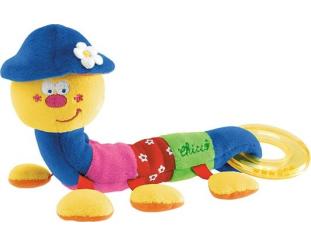 